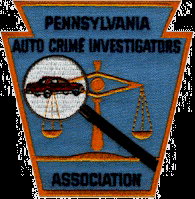 Pennsylvania Auto Crime Investigators AssociationApplication for Membership – Date:  ___/___/____                                                             First Name:				MI:  			Last Name:Organization:					Position/Title:Work Address:					Phone:City:							State:           Zip:Email address:- - - - - - - - - - - - - - - - - - - - - - - - - - - - - - - - - - - - - - - - - - - - - - - - - - - - - - - - - - - - - -Mail sent to HOME____ or WORK____    (Home Information will not be published)Home Address:City:							State:		Zip:Personal Email:ANNUAL DUES:	$20.00 for Law Enforcement                                    $20.00 for Insurance Investigators and non Law Enforcement		Renewal:	   New Membership:By signing this application for membership or renewal of membership you agree to obey the rules and Bylaws of the Pennsylvania Auto Crime Investigators Association Inc. You also agree to hold them harmless for your actions as it relates to this membership.SIGNATURE:                                                                                   Date:    /    /New Membership—MandatoryThe recommending members must complete this section.(It is necessary to have two (2) recommendations for membership).                                       Recommending MembersName:							Signature:Name:							Signature:Please forward your completed application/renewal to:PACIA, P.O. Box 16003, Philadelphia PA 1911Association Use OnlyRecommendations Verified:					Date:Membership Approved:					Date:= = = = = = = = = = = = = = = = = = = = = = = = = = = = = = = = = = = = = = = = = = = = PACIA Receipt for MembershipDate:__________________         Paid By:______________________________________Received By:_____________________________________________________________